第五届电力与能源应用国际会议 (中文注册表)第五届电力与能源应用国际会议(ICPEA2022) 将于2022年11月 18-20日在中国广州举行。大会组委会诚挚的邀请来自全球的作者，专家、学者注册参与本次大会！请填写如下注册表格以便完成注册，并在2022年11月5日前将填好的注册表（doc），论文终稿（doc & pdf），版权以及汇款凭证，反馈至大会邮箱: icpea_secretary@outlook.com基本信息注册费用明细1.用学生价，会员价，fellow价注册，请在注册材料里提供相应证件证明。。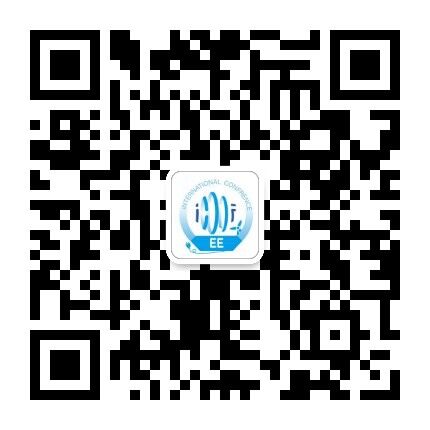 2.注册一个作者，论文至少4满页，超过6页需要支付相应超页费用。3.同一个第一作者的第二篇或多篇文章可享受额外文章价格优惠。4.陪同参会者可以注册成听众。5.只有收到icpea_secretary@outlook.com 的邮件回复确认后，注册才算成功。有任何疑问，请及时咨询icpea_secretary@outlook.com付款方式付款方式一(银行转账—手续费自理)本次会议委托以下单位收款，开具可报销的正式发票。银行转账:手续费自理 （注意，以下账户只接受人民币，不接受美金或其他货币，）付款方式二 (信用卡付款—不产生手续费)付款链接：http://confsys.iconf.org/online-payment/18162 （美金人民币均可支付）美金支付，请使用visa或master card信用卡，人民币支付，可以支持银联卡或微信或支付宝。完成付款之后，请将付款邮箱及订单号填在以下表格便于会务组确认。付款方式三 (PayPal付款—30美金手续费自理)PayPal账号: pay@academic.net完成付款之后，请将付款邮箱(或者您的PayPal账号)及订单号，汇款日期，汇款金额填在以下表格温馨提示：如果以上支付方式均未付款成功，请您及时联系我们。付款后，请将所有需要的注册资料发到会议邮箱icpea_secretary@outlook.com, 会议负责人将在1-3个工作日确认您的注册，如果在3个工作日内没有收到反馈，请您再次通过电子邮件或电话直接联系我们。只有收到会议邮箱的确认邮件之后，您的注册才算完成。如需更多信息，请浏览本网站：http://icpea.org/ 关于取消政策：每个参会者都必须先完成注册，然后参加会议。如果注册人由于某种原因不能参加会议，则可以通过其他共同作者或同一机构/组织的代表来代替参会。个人原因：如果由于“个人原因”导致无法参加会议的情况，例如交通出行，签证问题，健康问题，财务问题等，ICPEA2022无法退款或支付任何补偿。不可抗力：如果由于“不可抗力”的情况而阻止或影响了会议的进行，ICPEA2022不承担任何责任，退款或支付任何赔偿。构成“不可抗力”的情况包括我们无法预见或避免的任何事件，即使有充分的注意。此类情况包括火灾，洪水，爆炸，暴风雨或其他天气破坏，闯入，刑事破坏，骚乱或内乱，工业行为，自然或核灾难，火灾，不利的天气情况，战争或战争威胁，实际或威胁恐怖活动，流行病和我们无法控制的所有类似局势。会议日期和地点声明：组织者有权根据“不可抗力”的情况更改会议的日期和地点。关于其他原因的取消：需在2022年8月10日之前将书面的取消要求发送至ICPEA2022会议秘书，将产生30USD的银行服务费。 2022年8月10日之后2022年9月10日之前收到的取消，需要缴纳注册30％的手续费。 2022年9月10日之后2022年10月15日之前取消，需要50％的手续费。 2022年10月15日之后的取消将不予取消，注册费将不予退还。再次感谢您的支持！请在注册截止日期前将注册表（doc），论文终稿（doc & pdf），版权以及汇款凭证通过邮件附件的方式发送到icpea_secretary@outlook.com感谢您的支持！ICPEA组委会http://icpea.org/中国·广州作者（请用英文填写）作者（请用英文填写）作者（请用英文填写）作者（请用英文填写）作者（请用英文填写）请提供证件照一张参会作者姓名：参会作者姓名：参会作者姓名：参会作者姓名：参会作者姓名：请提供证件照一张邮箱：邮箱：邮箱：邮箱：邮箱：请提供证件照一张备用邮箱：备用邮箱：备用邮箱：备用邮箱：备用邮箱：请提供证件照一张联系电话：联系电话：联系电话：联系电话：联系电话：请提供证件照一张学校或单位: 学校或单位: 学校或单位: 学校或单位: 学校或单位: 请提供证件照一张头衔：头衔：头衔：头衔：头衔：请提供证件照一张研究领域：研究领域：研究领域：研究领域：研究领域：请提供证件照一张参会形式（请选择）：线上参会（   ）      线下参会（     ）参会形式（请选择）：线上参会（   ）      线下参会（     ）参会形式（请选择）：线上参会（   ）      线下参会（     ）参会形式（请选择）：线上参会（   ）      线下参会（     ）参会形式（请选择）：线上参会（   ）      线下参会（     ）请提供证件照一张若参会作者与注册作者为同一人，则可不填写以下信息（请用英文填写）若参会作者与注册作者为同一人，则可不填写以下信息（请用英文填写）若参会作者与注册作者为同一人，则可不填写以下信息（请用英文填写）若参会作者与注册作者为同一人，则可不填写以下信息（请用英文填写）若参会作者与注册作者为同一人，则可不填写以下信息（请用英文填写）若参会作者与注册作者为同一人，则可不填写以下信息（请用英文填写）注册作者姓名：注册作者姓名：注册作者姓名：注册作者姓名：注册作者姓名：注册作者姓名：邮箱：邮箱：邮箱：邮箱：邮箱：邮箱：联系电话：联系电话：联系电话：联系电话：联系电话：联系电话：学校或单位：学校或单位：学校或单位：学校或单位：学校或单位：学校或单位：头衔：头衔：头衔：头衔：头衔：头衔：研究领域：研究领域：研究领域：研究领域：研究领域：研究领域：*必填项：注册作者本人或合作作者中身份为IEEE会员，IEEE高级会议，IEEE Fellow, 请将该作者名字+单位+邮箱填写到下面一栏，如果没有直接填No.*必填项：注册作者本人或合作作者中身份为IEEE会员，IEEE高级会议，IEEE Fellow, 请将该作者名字+单位+邮箱填写到下面一栏，如果没有直接填No.*必填项：注册作者本人或合作作者中身份为IEEE会员，IEEE高级会议，IEEE Fellow, 请将该作者名字+单位+邮箱填写到下面一栏，如果没有直接填No.*必填项：注册作者本人或合作作者中身份为IEEE会员，IEEE高级会议，IEEE Fellow, 请将该作者名字+单位+邮箱填写到下面一栏，如果没有直接填No.*必填项：注册作者本人或合作作者中身份为IEEE会员，IEEE高级会议，IEEE Fellow, 请将该作者名字+单位+邮箱填写到下面一栏，如果没有直接填No.*必填项：注册作者本人或合作作者中身份为IEEE会员，IEEE高级会议，IEEE Fellow, 请将该作者名字+单位+邮箱填写到下面一栏，如果没有直接填No.发票（请用中文填写）发票（请用中文填写）发票（请用中文填写）发票（请用中文填写）发票（请用中文填写）发票（请用中文填写）请注明开具增值税专用发票还是增值税普通发票或是增值税电子发票，三种类型的发票只能开具其中一种，若是开具普通发票，提供抬头和纳税人识别号或统一社会信用代码即可，若需开具专用发票，请提供完整信息：抬头、纳税人识别号或统一社会信用代码，地址、电话、开户行、开户账号）。专用发票和普通发票会按照您此表给出的邮寄地址寄出，电子发票会直接发送至您提供的邮箱内。 发票内容不开“版面费”，统一开具会议注册费。请务必保证您的开票信息准确无误，发票一旦开具出，则不能重开。如不太清楚开票信息，请提前咨询您单位的财务部门。请注明开具增值税专用发票还是增值税普通发票或是增值税电子发票，三种类型的发票只能开具其中一种，若是开具普通发票，提供抬头和纳税人识别号或统一社会信用代码即可，若需开具专用发票，请提供完整信息：抬头、纳税人识别号或统一社会信用代码，地址、电话、开户行、开户账号）。专用发票和普通发票会按照您此表给出的邮寄地址寄出，电子发票会直接发送至您提供的邮箱内。 发票内容不开“版面费”，统一开具会议注册费。请务必保证您的开票信息准确无误，发票一旦开具出，则不能重开。如不太清楚开票信息，请提前咨询您单位的财务部门。请注明开具增值税专用发票还是增值税普通发票或是增值税电子发票，三种类型的发票只能开具其中一种，若是开具普通发票，提供抬头和纳税人识别号或统一社会信用代码即可，若需开具专用发票，请提供完整信息：抬头、纳税人识别号或统一社会信用代码，地址、电话、开户行、开户账号）。专用发票和普通发票会按照您此表给出的邮寄地址寄出，电子发票会直接发送至您提供的邮箱内。 发票内容不开“版面费”，统一开具会议注册费。请务必保证您的开票信息准确无误，发票一旦开具出，则不能重开。如不太清楚开票信息，请提前咨询您单位的财务部门。请注明开具增值税专用发票还是增值税普通发票或是增值税电子发票，三种类型的发票只能开具其中一种，若是开具普通发票，提供抬头和纳税人识别号或统一社会信用代码即可，若需开具专用发票，请提供完整信息：抬头、纳税人识别号或统一社会信用代码，地址、电话、开户行、开户账号）。专用发票和普通发票会按照您此表给出的邮寄地址寄出，电子发票会直接发送至您提供的邮箱内。 发票内容不开“版面费”，统一开具会议注册费。请务必保证您的开票信息准确无误，发票一旦开具出，则不能重开。如不太清楚开票信息，请提前咨询您单位的财务部门。请注明开具增值税专用发票还是增值税普通发票或是增值税电子发票，三种类型的发票只能开具其中一种，若是开具普通发票，提供抬头和纳税人识别号或统一社会信用代码即可，若需开具专用发票，请提供完整信息：抬头、纳税人识别号或统一社会信用代码，地址、电话、开户行、开户账号）。专用发票和普通发票会按照您此表给出的邮寄地址寄出，电子发票会直接发送至您提供的邮箱内。 发票内容不开“版面费”，统一开具会议注册费。请务必保证您的开票信息准确无误，发票一旦开具出，则不能重开。如不太清楚开票信息，请提前咨询您单位的财务部门。请注明开具增值税专用发票还是增值税普通发票或是增值税电子发票，三种类型的发票只能开具其中一种，若是开具普通发票，提供抬头和纳税人识别号或统一社会信用代码即可，若需开具专用发票，请提供完整信息：抬头、纳税人识别号或统一社会信用代码，地址、电话、开户行、开户账号）。专用发票和普通发票会按照您此表给出的邮寄地址寄出，电子发票会直接发送至您提供的邮箱内。 发票内容不开“版面费”，统一开具会议注册费。请务必保证您的开票信息准确无误，发票一旦开具出，则不能重开。如不太清楚开票信息，请提前咨询您单位的财务部门。发票类型（请填写）：（专票，普票，电子票，三选一） 只选择一种开票形式并提供相关正确的开票信息就好。发票类型（请填写）：（专票，普票，电子票，三选一） 只选择一种开票形式并提供相关正确的开票信息就好。发票类型（请填写）：（专票，普票，电子票，三选一） 只选择一种开票形式并提供相关正确的开票信息就好。发票类型（请填写）：（专票，普票，电子票，三选一） 只选择一种开票形式并提供相关正确的开票信息就好。发票类型（请填写）：（专票，普票，电子票，三选一） 只选择一种开票形式并提供相关正确的开票信息就好。发票类型（请填写）：（专票，普票，电子票，三选一） 只选择一种开票形式并提供相关正确的开票信息就好。抬头：抬头：纳税人识别号或统一社会信用代码：纳税人识别号或统一社会信用代码：纳税人识别号或统一社会信用代码：纳税人识别号或统一社会信用代码：地址：地址：电话：电话：电话：电话：开户银行：开户银行：开户账号：开户账号：开户账号：开户账号：发票金额：发票金额：发票内容：会议注册费发票内容：会议注册费发票内容：会议注册费发票内容：会议注册费电子票发送邮箱（选择开电子票则填写）：电子票发送邮箱（选择开电子票则填写）：电子票发送邮箱（选择开电子票则填写）：电子票发送邮箱（选择开电子票则填写）：电子票发送邮箱（选择开电子票则填写）：电子票发送邮箱（选择开电子票则填写）：通讯地址（请用中文填写）通讯地址（请用中文填写）通讯地址（请用中文填写）通讯地址（请用中文填写）通讯地址（请用中文填写）通讯地址（请用中文填写）1.如涉及邮寄，我们将根据此地址邮寄，请务必填写准确 2.如果由于您的地址不详造成邮寄无法到达以及无法及时到达，会务组不承担任何责任3. 若邮寄地址为学校地址，请按照以下表格填写详细信息，如只填写学校名字快递不能准确寄达1.如涉及邮寄，我们将根据此地址邮寄，请务必填写准确 2.如果由于您的地址不详造成邮寄无法到达以及无法及时到达，会务组不承担任何责任3. 若邮寄地址为学校地址，请按照以下表格填写详细信息，如只填写学校名字快递不能准确寄达1.如涉及邮寄，我们将根据此地址邮寄，请务必填写准确 2.如果由于您的地址不详造成邮寄无法到达以及无法及时到达，会务组不承担任何责任3. 若邮寄地址为学校地址，请按照以下表格填写详细信息，如只填写学校名字快递不能准确寄达1.如涉及邮寄，我们将根据此地址邮寄，请务必填写准确 2.如果由于您的地址不详造成邮寄无法到达以及无法及时到达，会务组不承担任何责任3. 若邮寄地址为学校地址，请按照以下表格填写详细信息，如只填写学校名字快递不能准确寄达1.如涉及邮寄，我们将根据此地址邮寄，请务必填写准确 2.如果由于您的地址不详造成邮寄无法到达以及无法及时到达，会务组不承担任何责任3. 若邮寄地址为学校地址，请按照以下表格填写详细信息，如只填写学校名字快递不能准确寄达1.如涉及邮寄，我们将根据此地址邮寄，请务必填写准确 2.如果由于您的地址不详造成邮寄无法到达以及无法及时到达，会务组不承担任何责任3. 若邮寄地址为学校地址，请按照以下表格填写详细信息，如只填写学校名字快递不能准确寄达联系电话：联系电话：联系电话：收件人:收件人:收件人:完整收件地址：完整收件地址：完整收件地址：完整收件地址：完整收件地址：完整收件地址：论文信息（请用英文填写）论文信息（请用英文填写）论文信息（请用英文填写）论文信息（请用英文填写）论文信息（请用英文填写）论文信息（请用英文填写）论文编号论文题目论文作者 (按文章终稿顺序)报告作者单位论文摘要论文篇幅:论文篇幅:论文篇幅:论文篇幅:超页篇幅 (6页以上为超页):超页篇幅 (6页以上为超页):*请务必保证以上信息的正确性，尤其是文章题目必须与终稿一致，作者请一定按照正确顺序排列。以上信息将作为会务组检查终稿的依据。*请务必保证以上信息的正确性，尤其是文章题目必须与终稿一致，作者请一定按照正确顺序排列。以上信息将作为会务组检查终稿的依据。*请务必保证以上信息的正确性，尤其是文章题目必须与终稿一致，作者请一定按照正确顺序排列。以上信息将作为会务组检查终稿的依据。*请务必保证以上信息的正确性，尤其是文章题目必须与终稿一致，作者请一定按照正确顺序排列。以上信息将作为会务组检查终稿的依据。*请务必保证以上信息的正确性，尤其是文章题目必须与终稿一致，作者请一定按照正确顺序排列。以上信息将作为会务组检查终稿的依据。*请务必保证以上信息的正确性，尤其是文章题目必须与终稿一致，作者请一定按照正确顺序排列。以上信息将作为会务组检查终稿的依据。饮食要求：有□ (若有特殊饮食习惯请注明：         )  无 □饮食要求：有□ (若有特殊饮食习惯请注明：         )  无 □饮食要求：有□ (若有特殊饮食习惯请注明：         )  无 □饮食要求：有□ (若有特殊饮食习惯请注明：         )  无 □饮食要求：有□ (若有特殊饮食习惯请注明：         )  无 □饮食要求：有□ (若有特殊饮食习惯请注明：         )  无 □您是如何得知ICPEA2022：您是如何得知ICPEA2022：您是如何得知ICPEA2022：您是如何得知ICPEA2022：您是如何得知ICPEA2022：您是如何得知ICPEA2022：您愿意加入ICPEA审稿委员会吗：有□      否 □您愿意加入ICPEA审稿委员会吗：有□      否 □您愿意加入ICPEA审稿委员会吗：有□      否 □您愿意加入ICPEA审稿委员会吗：有□      否 □您愿意加入ICPEA审稿委员会吗：有□      否 □您愿意加入ICPEA审稿委员会吗：有□      否 □您愿意推荐其他人加入ICPEA审稿委员会吗：（请您提供被推荐人的姓名，单位，职称以及邮箱即可）您愿意推荐其他人加入ICPEA审稿委员会吗：（请您提供被推荐人的姓名，单位，职称以及邮箱即可）您愿意推荐其他人加入ICPEA审稿委员会吗：（请您提供被推荐人的姓名，单位，职称以及邮箱即可）您愿意推荐其他人加入ICPEA审稿委员会吗：（请您提供被推荐人的姓名，单位，职称以及邮箱即可）您愿意推荐其他人加入ICPEA审稿委员会吗：（请您提供被推荐人的姓名，单位，职称以及邮箱即可）您愿意推荐其他人加入ICPEA审稿委员会吗：（请您提供被推荐人的姓名，单位，职称以及邮箱即可）用学生价，会员价注册，请在注册材料里提供相应证件证明。用学生价，会员价注册，请在注册材料里提供相应证件证明。用学生价，会员价注册，请在注册材料里提供相应证件证明。用学生价，会员价注册，请在注册材料里提供相应证件证明。用学生价，会员价注册，请在注册材料里提供相应证件证明。注册类别非学生学生IEEE会员选项全文发表+参会报告(包含1个免费参会名额，其余合作作者参会则需要注册为听众)3900 CNY3400 CNY3600 CNY只报告不发表+参会报告(包含1个免费参会名额，其余合作作者参会则需要注册为听众)2600CNY2300CNY2400CNY听众（会前注册/每人）1600CNY1300CNY1400CNY听众现场注册（每人）2000CNY1400CNY1600CNY额外文章发表(具有相同第一作者的多篇文章)2500 CNY/篇2500 CNY/篇2500 CNY/篇超页费(超过六页后的部分)400 CNY/页400 CNY/页400 CNY/页额外论文集
(1篇全文注册只包含1篇免费论文集，额外论文集费用)400 CNY/本400 CNY/本400 CNY/本银行汇款与转账开户行：中国银行成都市成飞支行账户名：成都亚昂教育咨询有限公司卡号：129316274369完成汇款后请在银行汇款回执单上写上 ICPEA2022+您的论文ID，再扫描/拍照返回付款邮箱:订单号Order Number: 付款邮箱(PayPal账号)：订单号：汇款日期：汇款金额：